商業銀行與儲蓄互助社不同如下表儲蓄互助社在原住民地區狀況原民會原住民綜合基金概況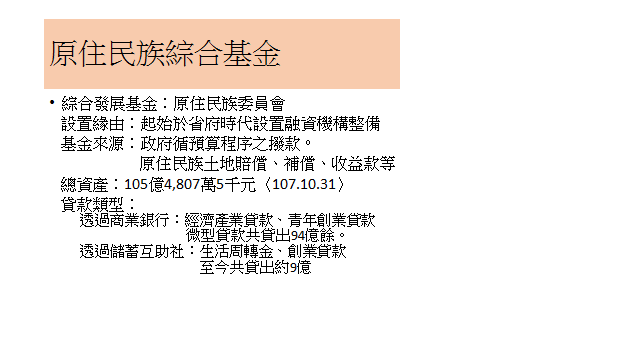 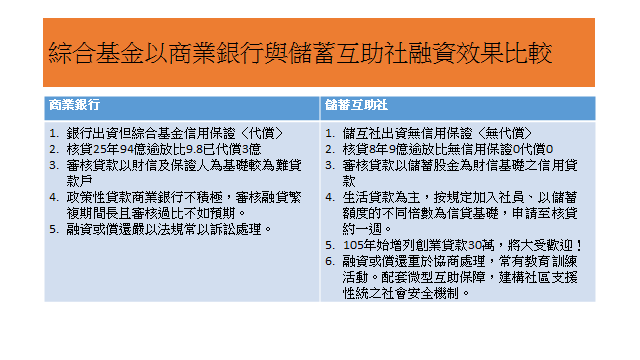 瓦歷斯委員對原住民族互助金庫想法。 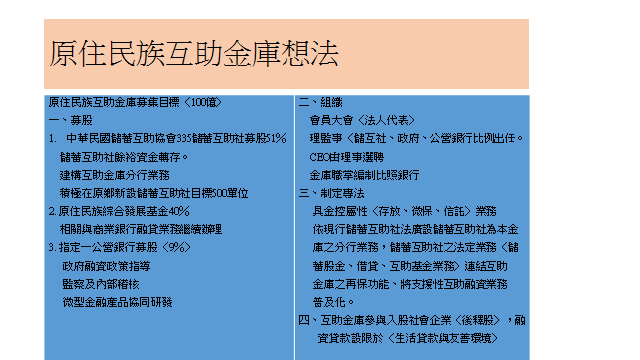 所客經利社教民決有戶營益會育主策權者分性性性配商業銀行社股股弱弱股股商業銀行股會東東弱弱權東商業銀行東民授優弱弱大商業銀行眾權先弱弱小儲蓄互助社社社公儲社社儲蓄互助社社社員員益蓄員員儲蓄互助社員員授均責理平參儲蓄互助社權分任財等與原住民原住民111社.股金43億3021萬元 .人數64,472人.佔人口比例佔原住民人口12%.